MINISTÉRIO DA EDUCAÇÃO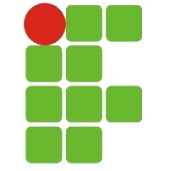 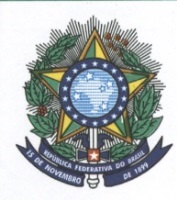 INSTITUTO FEDERAL DE EDUCAÇÃO, CIÊNCIA E TECNOLOGIA DO AMAZONASCampus São Gabriel da CachoeiraCI Nº001/2018 COMISSÃO ORGANIZADORA DA AÇÃO DO DIA DE COMBATE A EXPLORAÇÃO SEXUAL DE CRIANÇAS E ADOLESCENTES (18 DE MAIO).São Gabriel da Cachoeira (AM), 05 de junho de 2018.DE: Comissão Combate a Exploração Sexual de Crianças e Adolescentes/2018PARA: Diretor do Departamento de Ensino ASSUNTO: Compensação de horas trabalhadasSenhor Diretor,     Venho através deste informar que os servidores listados abaixo, constituíram a Comissão responsável por organizar a programação e desenvolver as atividades relativas a semana de atividades sobre a campanha de combate a Exploração Sexual de Crianças e Adolescentes/2018 conforme publicação da PORTARIA Nº159 GR/ IFAM, de 14 de maio de 2018 fazem jus às referidas horas a mais de sua carga horária diária de trabalho durante a execução dos mesmos conforme a seguinte planilha:Informo ainda, que as/os dias/horas a serem usufruídos devem estar de acordo com as necessidades da instituição e com prévia autorização da chefia imediata.Desde já, agradecemos o empenho e dedicação dos servidores no planejamento, previsão e execução das atividades realizadas no evento, qual foi de suma importância para o êxito da programação da semana de atividades a campanha de combate e exploração sexual de crianças e adolescentes/2018 do IFAM – Campus São Gabriel da Cachoeira. _________________________________________________LIVIA MARIA DUARTE DE CASTROPresidente da Comissão do Dia PORTARIA Nº 159 GR/ IFAM, de 14 de Maio de 2018Servidor: Lívia Maria Duarte de Castro – Téc. Ass. Educacionais / Total (4 Horas)Servidor: Lívia Maria Duarte de Castro – Téc. Ass. Educacionais / Total (4 Horas)Servidor: Lívia Maria Duarte de Castro – Téc. Ass. Educacionais / Total (4 Horas)Servidor: Lívia Maria Duarte de Castro – Téc. Ass. Educacionais / Total (4 Horas)DataHorárioHoras TrabalhadasAtividades Desenvolvidas16/05/201818h:00 às 22h:004 horasDesenvolvimento atividade com o público noturno.Servidor: Franciane Santos de Souza / Total:  (4 horas)Servidor: Franciane Santos de Souza / Total:  (4 horas)Servidor: Franciane Santos de Souza / Total:  (4 horas)Servidor: Franciane Santos de Souza / Total:  (4 horas)DataHorárioHoras TrabalhadasAtividades Desenvolvidas16/05/201818h:00 às 22h:004 horasDesenvolvimento atividade com o público noturno.Servidor: Francicléia da Silva Medeiros / Total:  (4 horas)Servidor: Francicléia da Silva Medeiros / Total:  (4 horas)Servidor: Francicléia da Silva Medeiros / Total:  (4 horas)Servidor: Francicléia da Silva Medeiros / Total:  (4 horas)16/05/201818h:00 às 22h:004 horasDesenvolvimento atividade com o público noturno.